ФГБУ Сибирский федеральный научно-клинический центр ФМБА РоссииСеверская клиническая больницаМБУ Центральная городская библиотекаОтдел ГармонияРевматологияИнформационный списокКниги и публикации в медицинских периодических изданиях за 2014 год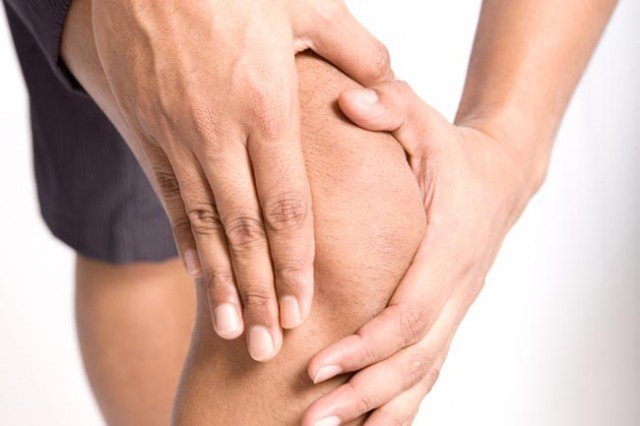 г. Северск – 2015 г. (май)В список включены книги и публикации в медицинских периодических изданиях за 2014 год. На исчерпывающую полноту список не претендует.За дополнительными справками и консультациями обращаться в отдел «Гармония» МБУ ЦГБ по адресу: ул. Курчатова, 16, 3-й этаж, к. 33, тел. 52-62-42.Составители: 	библиотекарь отдела «Гармония» ЦГБ  Аникина Е. С.заведующая отделом «Гармония» ЦГБ   Егорова С.И.Книги:55.5 я 73Т80 Трухан, Д. И. Клиника, диагностика и лечение основных ревматических болезней: учебное пособие / Д. И. Трухан, С. Н. Филимонов, И. А. Викторова. - Санкт-Петербург: СпецЛит, 2014. - 159, [1] с. ; 21 см. - (Внутренние болезни)     Библиогр. в конце кн.Периодика:Алексеева, Л. И. Алгоритм лечения больных остеоартрозом коленных суставов / Л. И. Алексеева // Справочник поликлинического врача. - 2014. - № 9. - С. 44-45.АНЦА-ассоциированные васкулиты: спорные вопросы классификации, диагностики и оценки активности и современные подходы к лечению / С. В. Моисеев [и др.] // Клиническая фармакология и терапия. - 2014. - № 1. - С. 44-50.Артериит Такаясу: трудности диагностики, лечение и исходы в когортном исследовании у 128 больных / Н. А. Мухин [и др.] // Клиническая фармакология и терапия. - 2014. - Т. 23, № 3. - С. 55-61. - рис., табл. - Библиогр.: с. 60-61 (32 назв.).Балабанова, Р. М.  Терапия боли при ревматических заболеваниях / Р. М. Балабанова // Справочник поликлинического врача. - 2014. - № 9. - С. 46-48.Балабанова, Римма Михайловна.  Нестероидные противовоспалительные препараты для купирования боли и воспаления при ревматических заболеваниях у пожилых больных: интервью с экспертом: [интервью] / Р. М. Балабанова // Consilium medicum. - 2014. - Т. 16, № 2. - С. 112-114. - рис.Бекетова, Т. В.  Современная классификация системных васкулитов / Т. В. Бекетова // Терапевтический архив. - 2014. - Т. 86, № 5. - С. 94-98. - Библиогр.: с. 98.Беляева, Е.  Трансдермальный глюкозаминовый комплекс Хондроксид Максимум при остеоартрозе коленных суставов / Е. Беляева // Врач. - 2014. - № 5. - С. 39-43.Бозентан: существенное увеличение продолжительности жизни пациентов с легочной артериальной гипертонией, ассоциированной с системными ревматическими заболеваниями / А. В. Волков [и др.] // Терапевтический архив. - 2014. - Т. 86, № 5. - С. 32-39. - 2 рис., 1 табл. - Библиогр.: с. 39 (40 назв.).Булах, О. А.  Физиотерапия при болях в верхней трети плеча и плечелопаточной области / О. А. Булах, Е. В. Филатова, М. Ю. Герасименко // Физиотерапия, бальнеология и реабилитация. - 2014. - Т. 13, № 6. - С. 25-31. - рис., табл.Викторова, И.  Остеоартроз у пациентов с гипермобильностью суставов: тяжесть течения и моделирование риска возникновения / И. Викторова, Н. Коншу, Д. Киселева // Врач. - 2014. - № 5. - С. 72-76. - ил., 2 табл. - Библиогр.: с. 76 (14 назв.).Власенко, А.  Ревматическая полимиалгия: диагностика, лечение / А. Власенко, Н. Владимирова, А. Чернявский // Врач. - 2014. - № 5. - С. 2-5.Гигантоклеточный артериит: трудности диагностики и методы лечения / А. Д. Мешков [и др.] // Клиническая фармакология и терапия. - 2014. - № 2. - С. 48-54.Гринин, В.  Ревматические заболевания: социально-гигиенические аспекты / В. Гринин, Л. Ковалева // Врач. - 2014. - № 7. - С. 67-69. - Библиогр.: с. 69 (34 назв.).Дисплазия соединительной ткани: особенности амбулаторного ведения пациентов в различных возрастных периодах / И. А. Викторова [и др.] // Лечащий врач. - 2014. - № 9. - С. 76-80. - Библиогр.: с. 80 (9 назв.).Длительное наблюдение больных с рефрактерной системной красной волчанкой на фоне лечения ритуксимабом / М. Э. Цанян [и др.] // Терапевтический архив. – 2014 . - Т. 86, № 5. - С. 40-49. - 3 рис., 3 табл. - Библиогр.: с. 49 (48 назв.).Изменение клинического течения и прогноза гранулематоза с полиангиитом (Вегенера): результаты 40-летнего наблюдения / П. И. Новиков [и др.] // Клиническая фармакология и терапия. - 2014. - № 1. - С. 32-37. - рис., табл.Каневская, М. З.  Ревматологические синдромы при ВИЧ-инфекции / М. З. Каневская // Клиническая медицина. - 2014. - Т. 92, № 12. - С. 12-19.Каратеев, А. Е.  Применение нестероидных противовоспалительных препаратов при анкилозирующем спондилите: долго и упорно! / А. Е. Каратеев, Ш. Ф. Эрдес // Терапевтический архив. - 2014. - Т. 86, № 11. - С. 123-127.Кардиоваскулярные синдромы дисплазии соединительной ткани у лиц молодого возраста: частота регистрации, факторы формирования / И. В. Друк [и др.] // Лечащий врач. - 2014. - № 6. - С. 72-75. - 4 табл. - Библиогр.: с. 75 (5 назв.).Клеменов, А.  Диагностика и лечение наследственных нарушений соединительной ткани / А. Клеменов, А. Суслов // Врач. - 2014. - № 7. - С. 16-19. - 7 табл.Клеменов, А. В.  Современные подходы к диагностике наследственных нарушений соединительной ткани / А. В. Клеменов,  А. С. Суслов // Лечащий врач. - 2014. - № 3. - С. 83-86. - 3 табл. - Библиогр.: с. 86 (5 назв.).Клинико-патогенетические взаимосвязи иммуновоспалительных ревматических заболеваний и психических расстройств / Т. А. Лисицына [и др.] // Клиническая медицина. - 2014. - Т. 92, № 1. - С. 12-21. - Библиогр.: с. 18-21 (65 назв.).Клинико-функциональные проявления бронхолегочного синдрома у пациентов с дисплазией соединительной ткани / М. В. Вершинина [и др.] // Справочник врача общей практики. - 2014. - № 2. - С. 34-40. - табл. - Библиогр.: с. 40 (5 назв.).Клиническая эффективность и фармакоэкономическое обоснование применения эторикоксиба в лечении суставного синдрома у больных гонартрозом / Л. Е. Сивордова [и др.] // Лечащий врач. - 2014. - № 4. - С. 100-102. - 2 рис., 2 табл.Клинические, эндоскопические и морфологические проявления поражения пищевода при системной склеродермии / А. Е. Каратеев [и др.] // Клиническая медицина. - 2014. - Т. 92, № 6. - С. 67-74. - Библиогр.: с. 73-74 (30 назв.).Клинический опыт применения милдроната при восстановительном лечении пациентов с дисплазией соединительной ткани / Г. И. Нечаева [и др.] // Кардиология. - 2014. - Т. 54, № 4. - С. 46-50. - 3 рис., 5 табл. - Рез. англ.Куликов, Александр Геннадьевич.  Роль общей криотерапии в коррекции клинико-функциональных нарушений у больных анкилозирующим спондилитом / А. Г. Куликов, В. И. Табиев // Физиотерапия, бальнеология и реабилитация. - 2014. - Т. 13, № 5. - С. 22-26. - рис., табл. - Библиогр.: с. 25-26 (12 назв.).Лялюкова, Е. А.  Нарушения пищеварения и всасывания в кишечнике в процессе развития белково-энергетической недостаточности у пациентов с дисплазией соединительной ткани / Е. А. Лялюкова // Лечащий врач. - 2014. - № 2. - С. 47-51.Медведев, В. Э.  Ревматическая личность / В. Э. Медведев // Медицинский вестник : газета российского врача. - 2014. - 27 янв. - С. 12.Насонов, Е. Л.  Системные аутоиммуные ревматические заболевания 2013: проблемы лабораторной диагностики / Е. Л. Насонов, Е. Н. Александрова, А. А. Новиков // Терапевтический архив. - 2014. - Т. 86, № 5. - С. 4-9. - 2 табл.Новиков, П. И.  Рекомендации Британского ревматологического общества / Британской ассоциации ревматологов по лечению АНЦА-ассоциированных васкулитов у взрослых / П. И. Новиков, С. В. Моисеев // Клиническая фармакология и терапия. - 2014. - Т. 23, № 5. - С. 97-104. - рис., табл.Новые возможности лечения остеоартроза: фокус на препарат Румалайя / В. В. Бадокин [и др.] // Consilium medicum. - 2014. - Т. 16, № 2. - С. 50-54. - табл.Пизова, Наталья Вячеславовна.  Синдром обратимой задней лейкоэнцефалопатии при системной красной волчанке / Н. В. Пизова // Неврологический журнал. - 2014. - Т. 19, № 6. - С. 44-49. - рис., табл. - Библиогр.: с. 48-49 (53 назв.).Применение ацеклофенака при остеоартрозе / Е. П. Шарапова [и др.] // Клиническая фармакология и терапия. - 2014. - № 2. - С. 78-82. - рис.Проблемы диагностики вторичного амилоидоза при ревматических заболеваниях / А. С. Повзун [и др.] // Скорая медицинская помощь. - 2014. - Т. 15, № 3. - С. 47-50.Рабочая классификация и ранняя диагностика анкилозирующего спондилита / Ш. Ф. Эрдес [и др.] // Клиническая медицина. - 2014. - Т. 92, № 6. - С. 5-11.Рецидивирующий полихондрит / В. И. Черняк [и др.] // Клиническая медицина. - 2014. - Т. 92, № 11. - С. 22-28. - Библиогр.: с. 26-28 (43 назв.).Случай развития милиарного туберкулеза у пациента с болезнью Бехтерева / Т. Пьянзова [и др.] // Врач. - 2014. - № 2. - С. 36-38. - ил. - Библиогр.: с. 38 (8 назв.).Суставной синдром при хронических воспалительных заболеваниях кишечника: взгляд ревматолога / А. В. Мелешкина [и др.] // Лечащий врач. - 2014. - № 1. - С. 30-32. - Библиогр.: с. 32 (10 назв.).Трудности диагностики системной красной волчанки / М. М. Тлиш [и др.] // Российский журнал кожных и венерических болезней. - 2014. - № 3. - С. 36-41.Трудности диагностики: внезапная потеря зрения при гигантоклеточном артериите / Н. Чичкова [и др.] // Врач. - 2014. - № 12. - С. 38-42. - ил.Шостак, Надежда Александровна.  Серонегативные спондилоартропатии: новое в диагностике и лечении / Н. А. Шостак // Consilium medicum. - 2014. - Т. 16, № 12. - С. 32-34. - табл. - Библиогр.: с. 34 (4 назв.).Эторикоксиб в лечении активного сакроилеита у больных аксиальными спондилоартритами, включая анкилозирующий спондилит / И. З. Гайдуков [и др.] // Терапевтический архив. - 2014. - Т. 86, № 12. - С. 42-47. - 2 рис. - Библиогр.: с. 47 (30 назв.).Юсупова, Л. А.  Локализованная склеродермия: диагностика, клиника, лечение / Л. А. Юсупова,  М. А. Филатова // Лечащий врач. - 2014. - № 5. - С. 51-55. - 2 рис. - Библиогр.: с. 55 (15 назв.).